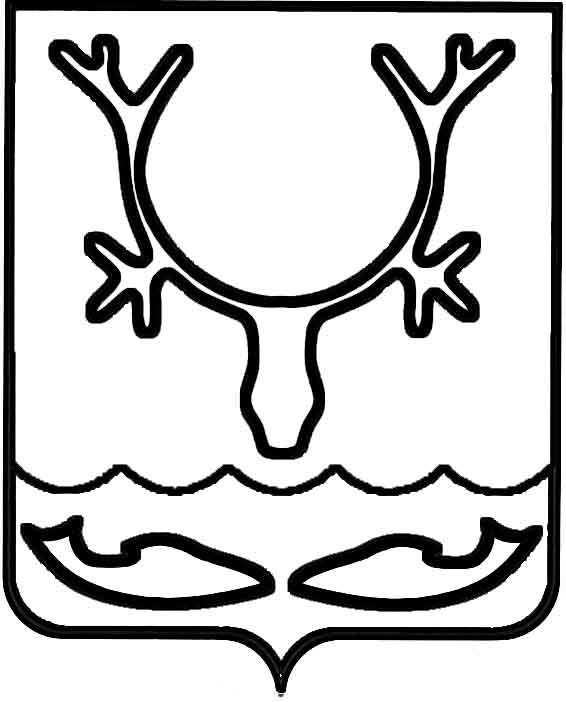 Администрация муниципального образования
"Городской округ "Город Нарьян-Мар"ПОСТАНОВЛЕНИЕО внесении изменений в постановление Администрации муниципального образования "Городской округ "Город Нарьян-Мар"                      от 10.08.2022 № 1005В целях реализации муниципальной программы муниципального образования "Городской округ "Город Нарьян-Мар" "Развитие предпринимательства в муниципальном образовании "Городской округ "Город Нарьян-Мар", утвержденной постановлением Администрации МО "Городской округ "Город Нарьян-Мар" от 31.08.2018 № 584, актуализации состава конкурсной комиссии по проведению конкурса профессионального мастерства "Лучший флорист" Администрация муниципального образования "Городской округ "Город Нарьян-Мар" П О С Т А Н О В Л Я Е Т:Внести в Приложение 3 постановления Администрации муниципального образования "Городской округ "Город Нарьян-Мар" от 10.08.2022 № 1005 
"Об утверждении Порядка организации и проведения конкурса профессионального мастерства "Лучший флорист" и Положения о проведении онлайн-конкурса "Лучший зимний букет " следующие изменения:Вывести из состава конкурсной комиссии по проведению конкурса профессионального мастерства "Лучший флорист":Сумарокову Н.Т. – агронома тепличного комбината АО "НАК";Рочеву Л.А. – мастера производственного обучения ГБПОУ НАО "Ненецкое профессиональное училище".Ввести в состав конкурсной комиссии по проведению конкурса профессионального мастерства "Лучший флорист":Павлову О.В. – цветовода тепличного комбината АО "НАК" (по согласованию);Вокуеву Н.В. – учителя технологии ГКОУ НАО "Ненецкая специальная (коррекционная) школа-интернат" (по согласованию).Настоящее постановление вступает в силу со дня его подписания и подлежит официальному опубликованию.06.12.2022№1527Глава города Нарьян-Мара О.О. Белак